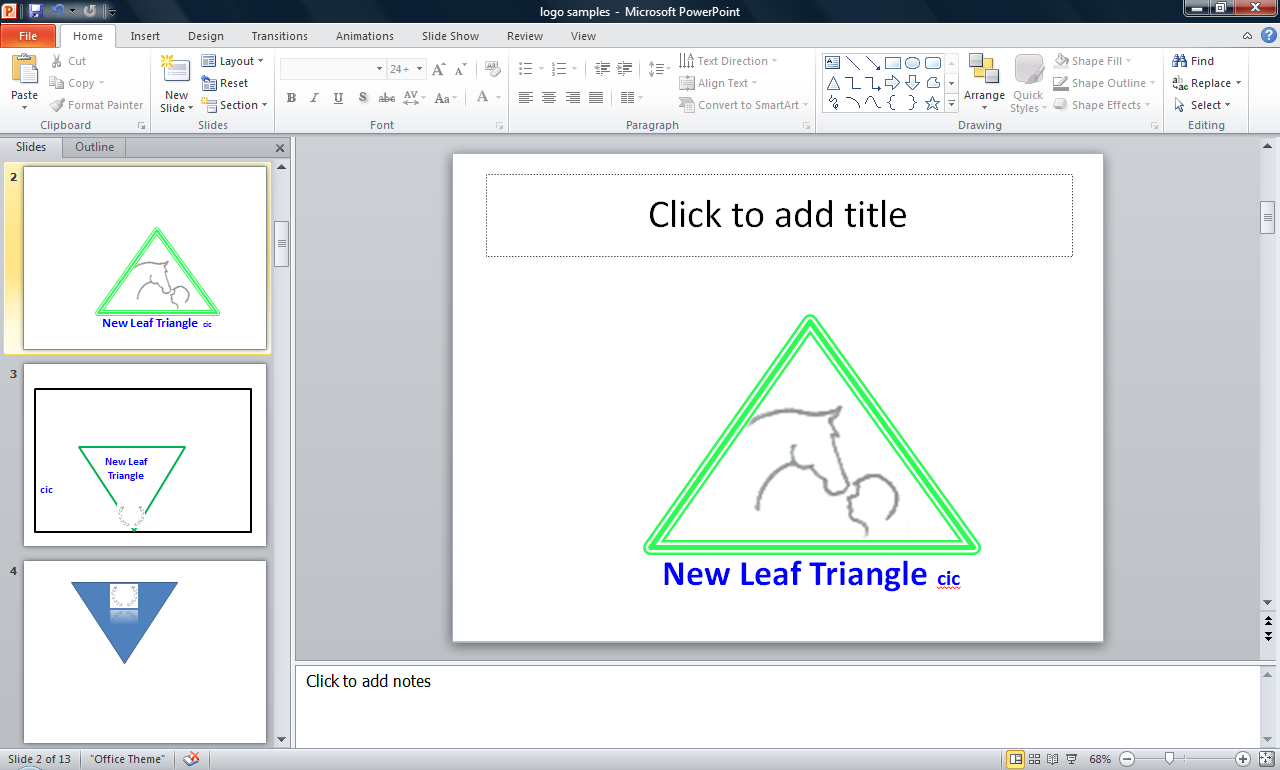 New Leaf Triangle Out In The Community Risk Assessment Address: Goadby Lane, Chadwell, Melton Mowbray, LE14 4LP ASSESSOR/JOB TITLE:  DirectorName: Troy ShawDATE 13.09.19REVIEW DATE: 13/09/2021Reviewed……………………………….KEYRISK MATRIX                   Risk = Probability (Frequency) x Consequence (Severity)                                                              CONSEQUENCE (Severity)P   FR   RO  EB   QA   UB   EI    NL    CI     YTYContextThe premisesNew Leaf Triangle is an outdoor learning centre for individuals with a range of disabilities, autism and mental health conditions. The main activities at New Leaf Triangle take place at the 2 main sites situated on Goadby Road, Chadwell, Melton Mowbray, LE14 4LP (site 1) and Eastwell Road Site 2). The sites are 2 and a half acres and 5 and a half acres of undulating ridge and furrow grassland with a 20 X 40m wood chip and rubber ménage at site one and 20 X 40m sand and rubber ménage at site two. Site 1 Buildings:9M x 8M steel barn, with steel anti condensation roof, containing 4 internal stables with a 3M wide roller shutter door. Stable partitions are steel framed with wooden panelling and steel grills. The barn is lined with 1.2cm ply board to2.5M height. Means of escape – 3M wide roller shutter doorTwo 3.6M x 3.6 M wooden stables adjoined. Means of escape - standard stable doors in each3M x 3M wooden tool/feed shed. Means of escape – standard full wooden door.5M X 3M log cabin, consisting of a single room. Means of escape – 2 French style doors opening outwards 1.5M6M X 3M log cabin consisting of a single room. Means of escape – 2 French style doors opening outwards 1.5MGoat pen with 2 small goats sheds3 small wooden chicken coops - 2 in the paddock and 1 between the shed and the wooden stables. There is a designated fenced off air rifle shooting area and archery area with an undercover shelter.Site 2 Buildings:36 X 34ft wooden American style barn with 6 stables5M X 5M log cabin consisting of a single room. Means of escape – 2 French style doors opening outwards 1.5MTwo 3.6M x 3.6 M wooden stables adjoined. Means of escape - standard stable doors in each2.5M X 2M Tool shed2.5M X 2M Toilet shedContext:New Leaf Triangle has a wide variety of animals and activities, which sometimes require items to be purchased from the local towns and businesses. This is a great learning opportunity for students to look at the total care and management of the animals including budgets and availability of products including alternatives. It also builds self confidence and communication skills on a wider level with multiple interactions with members of the public and suppliers. Before each child is tasked with going out and using the community services, they are assessed to ensure that they are not a risk to themselves, staff or members of the general public. This assessment must be carried out before each trip as moods and behaviour can change.ACTION PLANFurther action requiredBy whomTarget datecompletedOrganise annual checks of car and driver safety documentationTS LSOct 2019REVIEWED numberhazard/possible outcomegroupsgroupsriskratingcontrolscontrols1Risk to injury while in transit to town/supplierStudents/Staff/PublicStudents/Staff/Public3All NLT staff who take students off site in vehicles must have business insurance. All driving conviction should be declared to NLT management and where appropriate additional training should be given*. All NLT staff transporting students should regularly check their vehicle condition to ensure it is fully road worthy. NLT Management should carry out annual checks of driving licences, insurance documents and MOT history.All NLT staff who take students off site in vehicles must have business insurance. All driving conviction should be declared to NLT management and where appropriate additional training should be given*. All NLT staff transporting students should regularly check their vehicle condition to ensure it is fully road worthy. NLT Management should carry out annual checks of driving licences, insurance documents and MOT history.2Student may distract the driver leading to risk of an accident.Students/Staff/PublicStudents/Staff/Public3Only students who are felt to be safe in the vehicle should be permitted to travel with NLT staff. They should not sit directly behind the driver. If more than one student is traveling additional staff should also go on the journey. Each student should be individually assessed for the trip.Only students who are felt to be safe in the vehicle should be permitted to travel with NLT staff. They should not sit directly behind the driver. If more than one student is traveling additional staff should also go on the journey. Each student should be individually assessed for the trip.3Students may fight on the journey leading to risk of injury to themselves, each other or staff member.Students/Staff/PublicStudents/Staff/Public3Only students who are felt to be safe in the vehicle should be permitted to travel with NLT staff. Each student should be individually assessed for the trip and each should have their own member of staff in the vehicle. Only students who are felt to be safe in the vehicle should be permitted to travel with NLT staff. Each student should be individually assessed for the trip and each should have their own member of staff in the vehicle. 4The student could abscond during the trip.Students/Staff/PublicStudents/Staff/Public3Only students who are felt to be minimal risk of absconding should be permitted to use community services. Each individual trip must be authorised by a member of the NLT management team before leaving site. The route for each trip route should be shared with the NLT manager and an estimated trip length given. Any deviation should be called through and agreed. All staff members must have a charged mobile phone with them at all times. If  student does run away the police should be called immediately followed by one of the NLT management team.Only students who are felt to be minimal risk of absconding should be permitted to use community services. Each individual trip must be authorised by a member of the NLT management team before leaving site. The route for each trip route should be shared with the NLT manager and an estimated trip length given. Any deviation should be called through and agreed. All staff members must have a charged mobile phone with them at all times. If  student does run away the police should be called immediately followed by one of the NLT management team.5The student could assault (Physically or verbally) a member of the public or NLT staff member during the trip.Students/Staff/PublicStudents/Staff/Public2Only students who are felt to be minimal risk of assaulting others should be permitted to use community services. Each individual trip must be authorised by a member of the NLT management team before leaving site. All staff members must have a charged mobile phone with them at all times. Only students who are felt to be minimal risk of assaulting others should be permitted to use community services. Each individual trip must be authorised by a member of the NLT management team before leaving site. All staff members must have a charged mobile phone with them at all times. 6The student could cause damage to property during the trip.Students/Staff/PublicStudents/Staff/Public2Only students who are felt to be minimal risk of causing damage should be permitted to use community services. Each individual trip must be authorised by a member of the NLT management team before leaving site. All staff members must have a charged mobile phone with them at all times. Only students who are felt to be minimal risk of causing damage should be permitted to use community services. Each individual trip must be authorised by a member of the NLT management team before leaving site. All staff members must have a charged mobile phone with them at all times. 7The student could be approached by an undesirable person during the trip.Students/Staff/PublicStudents/Staff/Public2Students are not to be left alone at any time during the trip. If public toilets are required, the NLT staff member must wait outside and where possible use toilets that are single person only occupancy such as the new facilities at Egerton Road bus park. If the student is under the age of 10 or has additional needs the accessible toilets should be used. If the only toilets that are available have open public areas the NLT staff member should wait outside the cubical. If the student is of the opposite sex the staff member the accessible or single toilets should be used. If the time that the student is in the toilet is felt to be to long then the alarm should be raised and the NLT staff member should try to get the student out of the toilet.Students are not to be left alone at any time during the trip. If public toilets are required, the NLT staff member must wait outside and where possible use toilets that are single person only occupancy such as the new facilities at Egerton Road bus park. If the student is under the age of 10 or has additional needs the accessible toilets should be used. If the only toilets that are available have open public areas the NLT staff member should wait outside the cubical. If the student is of the opposite sex the staff member the accessible or single toilets should be used. If the time that the student is in the toilet is felt to be to long then the alarm should be raised and the NLT staff member should try to get the student out of the toilet.8The student or staff member could get injured whilst crossing a road.Student/NLT staff memberStudent/NLT staff member6Only students who are felt to be minimal risk of not following the road safety rules should be permitted to use community services. Each individual trip must be authorised by a member of the NLT management team before leaving site. Staff and students should cross, where possible, at designated crossing points. If no crossing points are available roads must be crossed where good visibility is available, and the road is safe to cross. Only students who are felt to be minimal risk of not following the road safety rules should be permitted to use community services. Each individual trip must be authorised by a member of the NLT management team before leaving site. Staff and students should cross, where possible, at designated crossing points. If no crossing points are available roads must be crossed where good visibility is available, and the road is safe to cross. 9The student could steal product from a shop.Student/NLT/PublicStudent/NLT/Public2Only students who are felt to be minimal risk of stealing should be permitted to use community services. Each individual trip must be authorised by a member of the NLT management team before leaving site. Students must not be left alone at any time, where they have the chance to steal product. If a student has product that the NLT staff member thinks may have been stolen during the trip, they must contact the NLT management team for advice and not try to tackle the issue on their own whilst out in the community.  Only students who are felt to be minimal risk of stealing should be permitted to use community services. Each individual trip must be authorised by a member of the NLT management team before leaving site. Students must not be left alone at any time, where they have the chance to steal product. If a student has product that the NLT staff member thinks may have been stolen during the trip, they must contact the NLT management team for advice and not try to tackle the issue on their own whilst out in the community.  10The student with additional medical needs could become ill during the tripStudentStudent3Only students who are felt to be minimal risk of becoming ill due to a known medical issue and who have the correct support in place should be permitted to use community services. Each individual trip must be authorised by a member of the NLT management team before leaving site. If the NLT team member is not trained to give medication the student must not be permitted to go into the community.Only students who are felt to be minimal risk of becoming ill due to a known medical issue and who have the correct support in place should be permitted to use community services. Each individual trip must be authorised by a member of the NLT management team before leaving site. If the NLT team member is not trained to give medication the student must not be permitted to go into the community.I have read and understand the New Leaf Triangle Clipping Risk Assessment above and agree to follow its guidelinesI have read and understand the New Leaf Triangle Clipping Risk Assessment above and agree to follow its guidelinesI have read and understand the New Leaf Triangle Clipping Risk Assessment above and agree to follow its guidelinesI have read and understand the New Leaf Triangle Clipping Risk Assessment above and agree to follow its guidelinesI have read and understand the New Leaf Triangle Clipping Risk Assessment above and agree to follow its guidelinesI have read and understand the New Leaf Triangle Clipping Risk Assessment above and agree to follow its guidelinesI have read and understand the New Leaf Triangle Clipping Risk Assessment above and agree to follow its guidelinesStaff Name Staff Name Staff Name SignatureSignatureSignatureDate